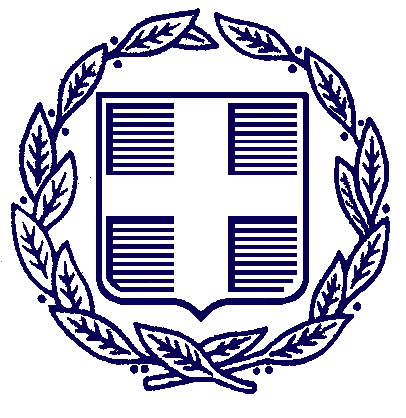 ΘΕΜΑ:  «Προμήθεια Επίπλων» Α/ΑΕίδοςΠοσότητα123456789101112131415161718192021222324